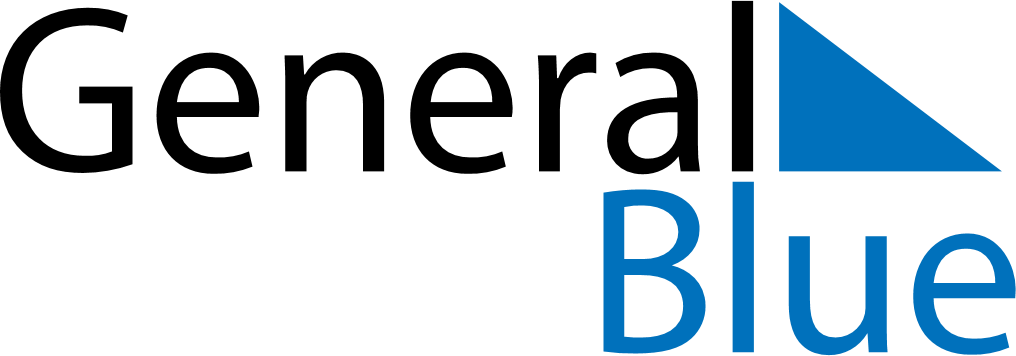 November 2027November 2027November 2027UkraineUkraineSUNMONTUEWEDTHUFRISAT123456789101112131415161718192021222324252627282930